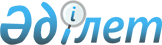 "2021-2023 жылдарға арналған облыстық бюджет туралы" Жамбыл облыстық мәслихатының 2020 жылғы 11 желтоқсандағы №52-3 шешіміне өзгерістер енгізу туралыЖамбыл облысының мәслихатының 2021 жылғы 8 маусымдағы № 6-2 шешімі. Қазақстан Республикасының Әділет министрлігінде 2021 жылғы 14 маусымда № 23001 болып тіркелді
      ШЕШТІ:
      1. "2021-2023 жылдарға арналған облыстық бюджет туралы" Жамбыл облыстық мәслихатының 2020 жылғы 11 желтоқсандағы №52-3 шешіміне (Нормативтік құқықтық актілерді мемлекеттік тіркеу тізілімінде №4848 болып тіркелген) келесі өзгерістер енгізілсін:
      1 тармақта:
      1) тармақшадағы:
      "489 085 708" сандары "519 296 915" сандарымен ауыстырылсын;
       "29 919 849" сандары "36 516 295" сандарымен ауыстырылсын;
      "1 467 500" сандары "2 686 469" сандарымен ауыстырылсын;
      "449 085 587" сандары "471 481 379" сандарымен ауыстырылсын;
      2) тармақшадағы:
      "503 706 252" сандары "523 170 867" сандарымен ауыстырылсын;
      3) тармақшадағы:
      "8 584 962" сандары "15 630 390" сандарымен ауыстырылсын;
      "17 520 979" сандары "25 893 299" сандарымен ауыстырылсын;
      "8 936 017" сандары "10 262 909" сандарымен ауыстырылсын;
      4) тармақшадағы:
      "0" сандары "137 000" сандарымен ауыстырылсын;
      5) тармақшадағы:
      "-23 205 506" сандары "-19 641 342" сандарымен ауыстырылсын;
      6) тармақшадағы:
      "23 205 506" сандары "19 641 342" сандарымен ауыстырылсын.
      Аталған шешімнің 1 қосымшасы осы шешімнің қосымшасына сәйкес жаңа редакцияда мазмұндалсын.
      2. Осы шешімнің орындалуына бақылау алтыншы шақырылған облыстық мәслихаттың экономика, бюджет, салық және жергілікті өзін-өзі басқару мәселелері жөніндегі тұрақты комиссиясына жүктелсін.
      3. Осы шешім әділет органдарында мемлекеттік тіркеуден өткен күннен бастап күшіне енеді және 2021 жылдың 1 қаңтарынан қолданысқа енгізіледі. 2021 жылға арналған облыстық бюджет
					© 2012. Қазақстан Республикасы Әділет министрлігінің «Қазақстан Республикасының Заңнама және құқықтық ақпарат институты» ШЖҚ РМК
				
      Жамбыл облыстық маслихатының 

      сессия төрағасы 

К. Жетибаев

      Жамбыл облыстық 

      мәслихатының хатшысы 

М. Сарыбеков
Жамбыл облыстық 
мәслихатының 2021 жылғы
 8 маусымдағы № 6-2 шешіміне 1 қосымшаЖамбыл облыстық 
мәслихатының 2020 жылғы
11 желтоқсандағы № 52-3
шешіміне 1 қосымша
Санаты Атауы
Санаты Атауы
Санаты Атауы
Санаты Атауы
Сомасы, мың теңге
Сыныбы
Сыныбы
Сыныбы
Сомасы, мың теңге
Кіші сыныбы
Кіші сыныбы
Сомасы, мың теңге
1
1
1
2
3
I КІРІСТЕР
519 296 915
1
Салықтық түсімдер
36 516 295
01
Табыс салығы 
19 183 635
1
Корпоративтік табыс салығы
3 098 000
2
Жеке табыс салығы
16 085 635
03
Әлеуметтiк салық 
13 100 000
1
Әлеуметтік салық 
13 100 000
05
Тауарларға, жұмыстарға және қызметтерге салынатын iшкi салықтар 
4 232 660
3
Табиғи және басқа да ресурстарды пайдаланғаны үшiн түсетiн түсiмдер
4 228 660
4
Кәсiпкерлiк және кәсiби қызметтi жүргiзгенi үшiн алынатын алымдар
4 000
2
Салықтық емес түсiмдер
2 686 469
01
Мемлекеттік меншіктен түсетін кірістер
580 018
1
Мемлекеттік кәсіпорындардың таза кірісі бөлігінің түсімдері
36 809
3
Мемлекет меншігіндегі акциялардың мемлекеттік пакеттеріне дивидендтер
5 200
4
Мемлекет меншігінде тұрған, заңды тұлғалардағы қатысу үлесіне кірістер
950
5
Мемлекет меншігіндегі мүлікті жалға беруден түсетін кірістер
25 000
7
Мемлекеттік бюджеттен берілген кредиттер бойынша сыйақылар
512 059
03
Мемлекеттік бюджеттен қаржыландырылатын мемлекеттік мекемелер ұйымдастыратын мемлекеттік сатып алуды өткізуден түсетін ақша түсімдері
100
1
Мемлекеттік бюджеттен қаржыландырылатын мемлекеттік мекемелер ұйымдастыратын мемлекеттік сатып алуды өткізуден түсетін ақша түсімдері
100
04
Мемлекеттік бюджеттен қаржыландырылатын, сондай-ақ Қазақстан Республикасы Ұлттық Банкінің бюджетінен (шығыстар сметасынан) қамтылатын және қаржыландырылатын мемлекеттік мекемелер салатын айыппұлдар, өсімпұлдар, санкциялар, өндіріп алулар
1 255 351
1
Мұнай секторы ұйымдарынан және Жәбірленушілерге өтемақы қорына түсетін түсімдерді қоспағанда, мемлекеттік бюджеттен қаржыландырылатын, сондай-ақ Қазақстан Республикасы Ұлттық Банкінің бюджетінен (шығыстар сметасынан) қамтылатын және қаржыландырылатын мемлекеттік мекемелер салатын айыппұлдар, өсімпұлдар, санкциялар, өндіріп алулар
1 255 351
06
Басқа да салықтық емес түсiмдер 
851 000
1
Басқа да салықтық емес түсiмдер 
851 000
3
Негізгі капиталды сатудан түсетін түсімдер
8 612 772
01
Мемлекеттік мекемелерге бекітілген мемлекеттік мүлікті сату
8 612 772
1
Мемлекеттік мекемелерге бекітілген мемлекеттік мүлікті сату
8 612 772
4
Трансферттердің түсімдері
471 481 379
01
Төмен тұрған мемлекеттiк басқару органдарынан трансферттер 
127 527 420
2
Аудандық (облыстық маңызы бар қалалардың) бюджеттерден трансферттер
127 527 420
02
Мемлекеттiк басқарудың жоғары тұрған органдарынан түсетiн трансферттер
343 953 959
1
Республикалық бюджеттен түсетiн трансферттер 
343 953 959
Функционалдық топ Атауы
Функционалдық топ Атауы
Функционалдық топ Атауы
Функционалдық топ Атауы
Функционалдық топ Атауы
Сомасы, мың теңге
Бюджеттік бағдарламалардың әкімшісі
Бюджеттік бағдарламалардың әкімшісі
Бюджеттік бағдарламалардың әкімшісі
Бюджеттік бағдарламалардың әкімшісі
Сомасы, мың теңге
Бағдарлама
Бағдарлама
Бағдарлама
Сомасы, мың теңге
II ШЫҒЫНДАР
523 170 867
01
Жалпы сипаттағы мемлекеттiк қызметтер 
2 321 425
110
Облыс мәслихатының аппараты
63 227
001
001
Облыс мәслихатының қызметін қамтамасыз ету жөніндегі қызметтер
61 833
003
003
Мемлекеттік органның күрделі шығыстары
1 394
120
Облыс әкімінің аппараты
1 378 668
001
001
Облыс әкімінің қызметін қамтамасыз ету жөніндегі қызметтер
1 081 027
007
007
Ведомстволық бағыныстағы мемлекеттік мекемелер мен ұйымдардың күрделі шығыстары
70 875
009
009
Аудандық маңызы бар қалалардың, ауылдардың, кенттердің, ауылдық округтердің әкімдерін сайлауды қамтамасыз ету және өткізу
226 766
263
Облыстың ішкі саясат басқармасы
111 824
075
075
Облыс Қазақстан халқы Ассамблеясының қызметін қамтамасыз ету
111 824
282
Облыстың тексеру комиссиясы
260 771
001
001
Облыстың тексеру комиссиясының қызметін қамтамасыз ету жөніндегі қызметтер 
243 331
003
003
Мемлекеттік органның күрделі шығыстары
17 440
257
Облыстың қаржы басқармасы
205 317
001
001
Жергілікті бюджетті атқару және коммуналдық меншікті басқару саласындағы мемлекеттік саясатты іске асыру жөніндегі қызметтер
198 921
009
009
Жекешелендіру, коммуналдық меншікті басқару, жекешелендіруден кейінгі қызмет және осыған байланысты дауларды реттеу
1 500
013
013
Мемлекеттік органның күрделі шығыстары
4 896
718
Облыстың мемлекеттік сатып алу басқармасы
38 283
001
001
Жергілікті деңгейде мемлекеттік сатып алуды басқару саласындағы мемлекеттік саясатты іске асыру жөніндегі қызметтер 
38 149
003
003
Мемлекеттік органның күрделі шығыстары
134
258
Облыстың экономика және бюджеттік жоспарлау басқармасы
125 398
001
001
Экономикалық саясатты, мемлекеттік жоспарлау жүйесін қалыптастыру мен дамыту саласындағы мемлекеттік саясатты іске асыру жөніндегі қызметтер
118 698
005
005
Мемлекеттік органның күрделі шығыстары
6 700
269
Облыстың дін істері басқармасы
137 937
001
001
Жергілікті деңгейде дін істер саласындағы мемлекеттік саясатты іске асыру жөніндегі қызметтер
35 380
003
003
Мемлекеттік органның күрделі шығыстары
2 355
005
005
Өңірде діни ахуалды зерделеу және талдау
100 202
02
Қорғаныс
642 956
120
Облыс әкімінің аппараты
187 328
010
010
Жалпыға бірдей әскери міндетті атқару шеңберіндегі іс-шаралар
62 256
011
011
Аумақтық қорғанысты даярлау және облыс ауқымдағы аумақтық қорғаныс
125 072
271
Облыстың құрылыс басқармасы
4 124
002
002
Жұмылдыру дайындығы мен төтенше жағдайлардың объектілерін дамыту
1 268
036
036
Халықты, объектілерді және аумақтарды табиғи және дүлей зілзалалардан инженерлік қорғау жөнінде жұмыстар жүргізу
2 856
287
Облыстық бюджеттен қаржыландырылатын табиғи және техногендік сипаттағы төтенше жағдайлар, азаматтық қорғаныс саласындағы уәкілетті органдардың аумақтық органы
451 504
002
002
Аумақтық органның және ведомстволық бағынысты мемлекеттік мекемелерінің күрделі шығыстары
398 142
004
004
Облыс ауқымдағы төтенше жағдайлардың алдын алу және оларды жою
53 362
03
Қоғамдық тәртіп, қауіпсіздік, құқықтық, сот, қылмыстық-атқару қызметі
11 647 666
252
Облыстық бюджеттен қаржыландырылатын атқарушы ішкі істер органы
10 524 944
001
001
Облыс аумағында қоғамдық тәртіптті және қауіпсіздікті сақтауды қамтамасыз ету саласындағы мемлекеттік саясатты іске асыру жөніндегі қызметтер
8 347 066
003
003
Қоғамдық тәртіпті қорғауға қатысатын азаматтарды көтермелеу 
1 336
006
006
Мемлекеттік органның күрделі шығыстары
2 176 542
271
Облыстың құрылыс басқармасы
1 122 722
003
003
Ішкі істер органдарының объектілерін дамыту
1 122 722
04
Бiлiм беру
216 996 704
261
Облыстың білім басқармасы
29 501 800
200
200
Мектепке дейінгі тәрбие мен оқыту ұйымдарының қызметін қамтамасыз ету және оларда медициналық қызмет көрсетуді ұйымдастыру
29 501 800
261
Облыстың білім басқармасы
98 781 689
003
003
Арнайы білім беретін оқу бағдарламалары бойынша жалпы білім беру
2 482 036
006
006
Мамандандырылған білім беру ұйымдарында дарынды балаларға жалпы білім беру
1 954 738
055
055
Балалар мен жасөспірімдерге қосымша білім беру
4 886 160
082
082
Мемлекеттік бастауыш, негізгі және жалпы орта білім беру ұйымдарында жалпы білім беру
63 633 485
083
083
Ауылдық жерлерде оқушыларды жақын жердегі мектепке дейін тегін алып баруды және одан алып қайтуды ұйымдастыру
12 542
203
203
Мемлекеттік орта білім беру ұйымдарында жан басына шаққандағы қаржыландыруды іске асыруға
25 812 728
271
Облыстың құрылыс басқармасы
9 459 449
086
086
Бастауыш, негізгі орта және жалпы орта білім беру объектілерін салу және реконструкциялау
9 459 449
285
Облыстың дене шынықтыру және спорт басқармасы
5 296 247
006
006
Балалар мен жасөспірімдерге спорт бойынша қосымша білім беру
4 911 637
007
007
Мамандандырылған бiлiм беру ұйымдарында спорттағы дарынды балаларға жалпы бiлiм беру
384 610
253
Облыстың денсаулық сақтау басқармасы
730 740
043
043
Техникалық және кәсіптік, орта білімнен кейінгі білім беру ұйымдарында мамандар даярлау
730 740
261
Облыстың білім басқармасы
9 190 883
024
024
Техникалық және кәсіптік білім беру ұйымдарында мамандар даярлау
9 190 883
271
Облыстың құрылыс басқармасы
29 999
099
099
Техникалық және кәсіптік, орта білімнен кейінгі білім беру объектілерін салу және реконструкциялау
29 999
253
Облыстың денсаулық сақтау басқармасы
75 475
003
003
Кадрлардың біліктілігін арттыру және оларды қайта даярлау
75 475
253
Облыстың денсаулық сақтау басқармасы
61 476
057
057
Жоғары, жоғары оқу орнынан кейінгі білімі бар мамандар даярлау және білім алушыларға әлеуметтік қолдау көрсету
61 476
261
Облыстың білім басқармасы
164 892
057
057
Жоғары, жоғары оқу орнынан кейінгі білімі бар мамандар даярлау және білім алушыларға әлеуметтік қолдау көрсету
164 892
261
Облыстың білім басқармасы
53 532 274
001
001
Жергілікті деңгейде білім беру саласындағы мемлекеттік саясатты іске асыру жөніндегі қызметтер
503 390
004
004
Мемлекеттік білім беру ұйымдарында білім беру жүйесін ақпараттандыру
202 271
005
005
Мемлекеттік білім беру ұйымдар үшін оқулықтар мен оқу-әдiстемелiк кешендерді сатып алу және жеткізу
3 039 399
007
007
Облыстық, аудандық (қалалық) ауқымдардағы мектеп олимпиадаларын, мектептен тыс іс-шараларды және конкурстар өткізу
347 991
011
011
Балалар мен жасөспірімдердің психикалық денсаулығын зерттеу және халыққа психологиялық-медициналық-педагогикалық консультациялық көмек көрсету
700 664
012
012
Дамуында проблемалары бар балалар мен жасөспірімдердің оңалту және әлеуметтік бейімдеу
88 568
013
013
Мемлекеттік органның күрделі шығыстары
3 868
019
019
Мемлекеттік білім беру мекемелеріне жұмыстағы жоғары көрсеткіштері үшін гранттар беру
34 000
029
029
Білім беру жүйесін әдістемелік және қаржылық сүйемелдеу
41 469 598
067
067
Ведомстволық бағыныстағы мемлекеттік мекемелер мен ұйымдардың күрделі шығыстары
6 717 938
080
080
Нұрсұлтан Назарбаев Қорының "EL UMITI" таланттарын анықтау және қолдау бастамасын іске асыру
64 278
086
086
Жетім баланы (жетім балаларды) және ата-анасының қамқорлығынсыз қалған баланы (балаларды) асырап алғаны үшін Қазақстан азаматтарына біржолғы ақша қаражатын төлеуге арналған төлемдер
4 470
087
087
Жетім баланы (жетім балаларды) және ата-аналарының қамқорынсыз қалған баланы (балаларды) күтіп-ұстауға қамқоршыларға (қорғаншыларға) ай сайынға ақшалай қаражат төлемі
355 839
271
Облыстың құрылыс басқармасы
10 171 780
203
203
Жамбыл облысында биофармацевтикалық зауыт салу
10 171 780
05
Денсаулық сақтау
15 978 235
253
Облыстың денсаулық сақтау басқармасы
1 492 909
006
006
Ана мен баланы қорғау жөніндегі көрсетілетін қызметтер
333 269
007
007
Салауатты өмір салтын насихаттау
54 866
041
041
Облыстардың жергілікті өкілдік органдарының шешімі бойынша тегін медициналық көмектің кепілдік берілген көлемімен қосымша қамтамасыз ету
461 718
042
042
Медициналық ұйымның сот шешімі негізінде жүзеге асырылатын жыныстық құмарлықты төмендетуге арналған іс-шараларды жүргізу
1 393
050
050
Қаржы лизингі шарттарында сатып алынған санитариялық көлік және сервистік қызмет көрсетуді талап ететін медициналық бұйымдар бойынша лизинг төлемдерін өтеу
641 663
271
Облыстың құрылыс басқармасы
5 509 837
038
038
Деңсаулық сақтау объектілерін салу және реконструкциялау
5 509 837
253
Облыстың денсаулық сақтау басқармасы
3 270 303
027
027
Халыққа иммундық профилактика жүргізу үшін вакциналарды және басқа медициналық иммундық биологиялық препараттарды орталықтандырылған сатып алу және сақтау
3 270 303
253
Облыстың денсаулық сақтау басқармасы
65 842
039
039
Республикалық бюджет қаражаты есебінен көрсетілетін көмекті қоспағанда ауылдық денсаулық сақтау субъектілерінің амбулаториялық-емханалық қызметтерді және медициналық қызметтерді көрсетуі және Сall-орталықтардың қызмет көрсетуі
65 842
253
Облыстың денсаулық сақтау басқармасы
60 141
029
029
Облыстық арнайы медициналық жабдықтау базалары
60 141
253
Облыстың денсаулық сақтау басқармасы
5 579 203
001
001
Жергілікті деңгейде денсаулық сақтау саласындағы мемлекеттік саясатты іске асыру жөніндегі қызметтер
278 994
008
008
Қазақстан Республикасында ЖИТС профилактикасы және оған қарсы күрес жөніндегі іс-шараларды іске асыру
242 055
016
016
Азаматтарды елді мекеннен тыс жерлерде емделу үшін тегін және жеңілдетілген жол жүрумен қамтамасыз ету
32 360
018
018
Денсаулық сақтау саласындағы ақпараттық талдамалық қызметтер
111 755
023
023
Медициналық және фармацевтикалық қызметкерлерді әлеуметтік қолдау
51 200
033
033
Медициналық денсаулық сақтау ұйымдарының күрделі шығыстары
4 688 468
113
113
Төменгі тұрған бюджеттерге берілетін нысаналы ағымдағы трансферттер
174 371
06
Әлеуметтiк көмек және әлеуметтiк қамсыздандыру
26 007 671
256
Облыстың жұмыспен қамтуды үйлестіру және әлеуметтік бағдарламалар басқармасы
3 800 158
002
002
Жалпы үлгідегі медициналық-әлеуметтік мекемелерде (ұйымдарда), арнаулы әлеуметтік қызметтер көрсету орталықтарында, әлеуметтік қызмет көрсету орталықтарында қарттар мен мүгедектерге арнаулы әлеуметтік қызметтер көрсету
1 202 309
013
013
Психоневрологиялық медициналық-әлеуметтік мекемелерде (ұйымдарда), арнаулы әлеуметтік қызметтер көрсету орталықтарында, әлеуметтік қызмет көрсету орталықтарында психоневрологиялық аурулармен ауыратын мүгедектер үшін арнаулы әлеуметтік қызметтер көрсету
1 330 261
014
014
Оңалту орталықтарында қарттарға, мүгедектерге, оның ішінде мүгедек балаларға арнаулы әлеуметтік қызметтер көрсету 
802 943
015
015
Балалар психоневрологиялық медициналық-әлеуметтік мекемелерінде (ұйымдарда), арнаулы әлеуметтік қызметтер көрсету орталықтарында, әлеуметтік қызмет көрсету орталықтарында психоневрологиялық патологиялары бар мүгедек балалар үшін арнаулы әлеуметтік қызметтер көрсету
464 645
261
Облыстың білім басқармасы
739 592
015
015
Жетiм балаларды, ата-анасының қамқорлығынсыз қалған балаларды әлеуметтік қамсыздандыру
403 022
092
092
Патронат тәрбиешілерге берілген баланы (балаларды) асырап бағу
225 276
201
201
Жетім балаларды және ата-аналарының қамқорынсыз қалған, отбасылық үлгідегі балалар үйлері мен асыраушы отбасыларындағы балаларды мемлекеттік қолдау
111 294
271
Облыстың құрылыс басқармасы
50 000
039
039
Әлеуметтік қамтамасыз ету объектілерін салу және реконструкциялау
50 000
261
Облыстың білім басқармасы
3 950
084
084
Жергілікті өкілді органдардың шешімі бойынша білім беру ұйымдарының күндізгі оқу нысанында оқитындар мен тәрбиеленушілерді қоғамдық көлікте (таксиден басқа) жеңілдікпен жол жүру түрінде әлеуметтік қолдау
3 950
256
Облыстың жұмыспен қамтуды үйлестіру және әлеуметтік бағдарламалар басқармасы
21 283 620
001
001
Жергілікті деңгейде жұмыспен қамтуды қамтамасыз ету және халық үшін әлеуметтік бағдарламаларды іске асыру саласында мемлекеттік саясатты іске асыру жөніндегі қызметтер
174 187
007
007
Мемлекеттік органның күрделі шығыстары
18 748
018
018
Үкіметтік емес ұйымдарда мемлекеттік әлеуметтік тапсырысты орналастыру
164 711
028
028
Күш көрсету немесе күш көрсету қауіпі салдарынан қиын жағдайларға тап болған тәуекелдер тобындағы адамдарға қызметтер
167 241
044
044
Жергілікті деңгейде көші-қон іс-шараларын іске асыру
3 815
046
046
Қазақстан Республикасында мүгедектердің құқықтарын қамтамасыз етуге және өмір сүру сапасын жақсарту
1 048 911
053
053
Кохлеарлық импланттарға дәлдеп сөйлеу процессорларын ауыстыру және келтіру бойынша қызмет көрсету
230 230
067
067
Ведомстволық бағыныстағы мемлекеттік мекемелер мен ұйымдардың күрделі шығыстары
14 167
113
113
Төменгі тұрған бюджеттерге берілетін нысаналы ағымдағы трансферттер
19 461 610
263
Облыстың ішкі саясат басқармасы
51 822
077
077
Қазақстан Республикасында мүгедектердің құқықтарын қамтамасыз етуге және өмір сүру сапасын жақсарту
51 822
270
Облыстың еңбек инспекциясы бойынша басқармасы
78 529
001
001
Жергілікті деңгейде еңбек қатынасын реттеу саласындағы мемлекеттік саясатты іске асыру жөніндегі қызметтер
65 599
003
003
Мемлекеттік органның күрделі шығыстары
12 930
07
Тұрғын үй-коммуналдық шаруашылық
16 266 479
279
Облыстың энергетика және тұрғын үй-коммуналдық шаруашылық басқармасы
16 266 479
001
001
Жергілікті деңгейде энергетика және тұрғын үй-коммуналдық шаруашылық саласындағы мемлекеттік саясатты іске асыру жөніндегі қызметтер
241 174
005
005
Мемлекеттік органның күрделі шығыстары
800
032
032
Ауыз сумен жабдықтаудың баламасыз көздерi болып табылатын сумен жабдықтаудың аса маңызды топтық және жергілікті жүйелерiнен ауыз су беру жөніндегі қызметтердің құнын субсидиялау 
39 011
113
113
Төменгі тұрған бюджеттерге берілетін нысаналы ағымдағы трансферттер
179 690
114
114
Төменгі тұрған бюджеттерге берілетін нысаналы даму трансферттері
15 805 804
08
Мәдениет, спорт, туризм және ақпараттық кеңістiк
8 599 251
273
Облыстың мәдениет, архивтер және құжаттама басқармасы
1 590 757
005
005
Мәдени-демалыс жұмысын қолдау
466 854
007
007
Тарихи-мәдени мұраны сақтауды және оған қолжетімділікті қамтамасыз ету
353 453
008
008
Театр және музыка өнерін қолдау
770 450
285
Облыстың дене шынықтыру және спорт басқармасы
3 977 525
001
001
Жергілікті деңгейде дене шынықтыру және спорт саласында мемлекеттік саясатты іске асыру жөніндегі қызметтер
60 845
002
002
Облыстық деңгейде спорт жарыстарын өткізу
278 849
003
003
Әр түрлі спорт түрлері бойынша облыстың құрама командаларының мүшелерін дайындау және республикалық және халықаралық спорт жарыстарына қатысуы
3 516 610
032
032
Ведомстволық бағыныстағы мемлекеттік мекемелер мен ұйымдардың күрделі шығыстары
121 221
263
Облыстың ішкі саясат басқармасы
741 475
007
007
Мемлекеттік ақпараттық саясат жүргізу жөніндегі қызметтер
741 475
264
Облыстың тілдерді дамыту басқармасы
137 395
001
001
Жергілікті деңгейде тілдерді дамыту саласындағы мемлекеттік саясатты іске асыру жөніндегі қызметтер
34 241
002
002
Мемлекеттiк тiлдi және Қазақстан халқының басқа да тiлдерін дамыту
103 154
273
Облыстың мәдениет, архивтер және құжаттама басқармасы
594 786
009
009
Облыстық кiтапханалардың жұмыс iстеуiн қамтамасыз ету
229 407
010
010
Архив қорының сақталуын қамтамасыз ету
365 379
743
Облыстың цифрлық технологиялар басқармасы 
27 671
001
001
Жергілікті деңгейде ақпараттандыру, мемлекеттік қызметтер көрсету, жобалық басқару жөніндегі мемлекеттік саясатты іске асыру жөніндегі қызметтер
23 671
003
003
Мемлекеттік органның күрделі шығыстары
4 000
284
Облыстың туризм басқармасы
113 908
001
001
Жергілікті деңгейде туризм саласында мемлекеттік саясатты іске асыру жөніндегі қызметтер 
54 583
004
004
Туристік қызметті реттеу
59 205
032
032
Ведомстволық бағыныстағы мемлекеттік мекемелер мен ұйымдардың күрделі шығыстары
120
263
Облыстың ішкі саясат басқармасы
261 644
001
001
Жергілікті деңгейде мемлекеттік ішкі саясатты іске асыру жөніндегі қызметтер
236 982
005
005
Мемлекеттік органның күрделі шығыстары
212
032
032
Ведомстволық бағыныстағы мемлекеттік мекемелер мен ұйымдардың күрделі шығыстары
1 450
113
113
Төменгі тұрған бюджеттерге берілетін нысаналы ағымдағы трансферттер
23 000
273
Облыстың мәдениет, архивтер және құжаттама басқармасы
975 297
001
001
Жергiлiктi деңгейде мәдениет және архив ісін басқару саласындағы мемлекеттік саясатты іске асыру жөніндегі қызметтер
65 198
003
003
Мемлекеттік органның күрделі шығыстары
1 760
032
032
Ведомстволық бағыныстағы мемлекеттік мекемелер мен ұйымдардың күрделі шығыстары
46 332
113
113
Төменгі тұрған бюджеттерге берілетін нысаналы ағымдағы трансферттер
862 007
283
Облыстың жастар саясаты мәселелерi жөніндегі басқармасы
178 793
001
001
Жергілікті деңгейде жастар саясатын іске асыру жөніндегі қызметтер
99 895
003
003
Мемлекеттік органның күрделі шығыстары
2 127
005
005
Жастар саясаты саласында іс-шараларды іске асыру
66 697
032
032
Ведомстволық бағыныстағы мемлекеттік мекемелер мен ұйымдардың күрделі шығыстары
10 074
09
Отын-энергетика кешенi және жер қойнауын пайдалану
8 477 743
279
Облыстың энергетика және тұрғын үй-коммуналдық шаруашылық басқармасы
107 590
007
007
Жылу-энергетикалық жүйені дамыту
107 590
279
Облыстың энергетика және тұрғын үй-коммуналдық шаруашылық басқармасы
8 370 153
071
071
Газ тасымалдау жүйесін дамыту 
8 370 153
10
Ауыл, су, орман, балық шаруашылығы, ерекше қорғалатын табиғи аумақтар, қоршаған ортаны және жануарлар дүниесін қорғау, жер қатынастары
26 745 797
255
Облыстың ауыл шаруашылығы басқармасы
20 106 852
001
001
Жергілікті деңгейде ауыл шаруашылығы саласындағы мемлекеттік саясатты іске асыру жөніндегі қызметтер
333 634
002
002
Тұқым шаруашылығын дамытуды субсидиялау
1 528 000
003
003
Мемлекеттік органның күрделі шығыстары
2 327
006
006
Басым дақылдардың өндірісін субсидиялау
1 827 043
008
008
Cаны зиян тигізудің экономикалық шегінен жоғары зиянды және аса қауіпті зиянды организмдерге, карантинді объектілерге қарсы өңдеулер жүргізуге арналған пестицидтердің, биоагенттердiң (энтомофагтардың) құнын субсидиялау
119 787
010
010
Жеке және заңды тұлғаларға жеміс дақылдарының бактериялық күйігін жұқтырған жойылған жеміс-жидек дақылдарын отырғызу мен өсіру шығындарын өтеу
22 969
018
018
Пестицидтерді (улы химикаттарды) залалсыздандыру
1 877
029
029
Ауыл шаруашылық дақылдарының зиянды организмдеріне қарсы күрес жөніндегі іс- шаралар
15 835
045
045
Тұқымдық және көшет отырғызылатын материалдың сорттық және себу сапаларын анықтау
60 000
046
046
Тракторларды, олардың тіркемелерін, өздігінен жүретін ауыл шаруашылығы, мелиоративтік және жол-құрылыс машиналары мен тетіктерін мемлекеттік есепке алуға және тіркеу
6 517
047
047
Тыңайтқыштар (органикалықтарды қоспағанда) құнын субсидиялау
1 345 204
050
050
Инвестициялар салынған жағдайда агроөнеркәсіптік кешен субъектісі көтерген шығыстардың бөліктерін өтеу
5 912 561
051
051
Агроөнеркәсіптік кешен субъектілерінің қарыздарын кепілдендіру мен сақтандыру шеңберінде субсидиялау
200 000
053
053
Мал шаруашылығы өнімдерінің өнімділігін және сапасын арттыруды, асыл тұқымды мал шаруашылығын дамытуды субсидиялау
5 308 490
055
055
Агроөнеркәсіптік кешен субъектілерін қаржылық сауықтыру жөніндегі бағыт шеңберінде кредиттік және лизингтік міндеттемелер бойынша пайыздық мөлшерлемені субсидиялау
52 774
056
056
Ауыл шаруашылығы малын, техниканы және технологиялық жабдықты сатып алуға кредит беру, сондай-ақ лизинг кезінде сыйақы мөлшерлемесін субсидиялау
1 945 901
057
057
Мал шаруашылығы саласында терең қайта өңдеуден өткізілетін өнімдерді өндіру үшін ауыл шаруашылығы өнімін сатып алуға жұмсайтын өңдеуші кәсіпорындардың шығындарын субсидиялау
828 000
059
059
Ауыл шаруашылығы кооперативтерінің тексеру одақтарының ауыл шаруашылығы кооперативтерінің ішкі аудитін жүргізуге арналған шығындарын субсидиялау
5 175
060
060
Нәтижелі жұмыспен қамтуды және жаппай кәсіпкерлікті дамытудың 2017 – 2021 жылдарға арналған "Еңбек" мемлекеттік бағдарламасы шеңберінде микрокредиттерді ішінара кепілдендіру
100 000
061
061
Нәтижелі жұмыспен қамтуды және жаппай кәсіпкерлікті дамытудың 2017 – 2021 жылдарға арналған "Еңбек" мемлекеттік бағдарламасы шеңберінде микроқаржы ұйымдарының операциялық шығындарын субсидиялау
32 834
113
113
Төменгі тұрған бюджеттерге берілетін нысаналы ағымдағы трансферттер
457 924
271
Облыстың құрылыс басқармасы
592 428
020
020
Ауыл шаруашылығы объектілерін дамыту
592 428
719
Облыстың ветеринария басқармасы
3 129 402
001
001
Жергілікті деңгейде ветеринария саласындағы мемлекеттік саясатты іске асыру жөніндегі қызметтер 
104 162
003
003
Мемлекеттік органның күрделі шығыстары
408
008
008
Мал қорымдарын (биотермиялық шұңқырларды) салуды, реконструкциялауды ұйымдастыру және оларды күтіп-ұстауды қамтамасыз ету
32 933
009
009
Ауру жануарларды санитариялық союды ұйымдастыру
15 958
010
010
Қаңғыбас иттер мен мысықтарды аулауды және жоюды ұйымдастыру
47 820
011
011
Жануарлардың саулығы мен адамның денсаулығына қауіп төндіретін, алып қоймай залалсыздандырылған (зарарсыздандырылған) және қайта өңделген жануарлардың, жануарлардан алынатын өнім мен шикізаттың құнын иелеріне өтеу
15 509
012
012
Жануарлардың энзоотиялық ауруларының профилактикасы мен диагностикасы бойынша ветеринариялық іс-шаралар жүргізу
87 076
013
013
Ауыл шаруашылығы жануарларын сәйкестендіру жөніндегі іс-шараларды өткізу
18 206
014
014
Эпизоотияға қарсы іс-шаралар жүргізу
2 462 633
028
028
Уақытша сақтау пунктына ветеринариялық препараттарды тасымалдау бойынша қызметтер 
1 333
030
030
Жануарлардың энзоотиялық ауруларының профилактикасы мен диагностикасына арналған ветеринариялық препараттарды, олардың профилактикасы мен диагностикасы жөніндегі қызметтерді орталықтандырып сатып алу, оларды сақтауды және аудандардың (облыстық маңызы бар қалалардың) жергілікті атқарушы органдарына тасымалдауды (жеткізуді) ұйымдастыру
249 806
075
075
Облыс аумағында ветеринариялық қауіпсіздікті қамтамасыз ету
7 917
113
113
Төменгі тұрған бюджеттерге берілетін нысаналы ағымдағы трансферттер
85 641
254
Облыстың табиғи ресурстар және табиғат пайдалануды реттеу басқармасы
190 964
003
003
Коммуналдық меншіктегі су шаруашылығы құрылыстарының жұмыс істеуін қамтамасыз ету
118 446
004
004
Ерекше авариялы су шаруашылығы құрылыстары мен гидромелиорациялық жүйелердi қалпына келтiру
72 518
254
Облыстың табиғи ресурстар және табиғат пайдалануды реттеу басқармасы
1 897 166
005
005
Ормандарды сақтау, қорғау, молайту және орман өсiру
1 889 166
006
006
Жануарлар дүниесін қорғау 
8 000
255
Облыстың ауыл шаруашылығы басқармасы
52 503
034
034
Тауарлық балық өсіру өнімділігі мен сапасын арттыруды субсидиялау
52 503
254
Облыстың табиғи ресурстар және табиғат пайдалануды реттеу басқармасы
466 957
001
001
Жергілікті деңгейде қоршаған ортаны қорғау саласындағы мемлекеттік саясатты іске асыру жөніндегі қызметтер
98 914
008
008
Қоршаған ортаны қорғау бойынша іс-шаралар 
52 213
013
013
Мемлекеттік органның күрделі шығыстары
2 510
032
032
Ведомстволық бағыныстағы мемлекеттік мекемелер мен ұйымдардың күрделі шығыстары
313 320
251
Облыстың жер қатынастары басқармасы
64 543
001
001
Облыс аумағында жер қатынастарын реттеу саласындағы мемлекеттік саясатты іске асыру жөніндегі қызметтер 
48 600
003
003
Жер қатынастарын реттеу
15 800
010
010
Мемлекеттік органның күрделі шығыстары
143
725
Облыстың жердiң пайдаланылуы мен қорғалуын бақылау басқармасы
44 982
001
001
Жергілікті деңгейде жердiң пайдаланылуы мен қорғалуын бақылау саласындағы мемлекеттік саясатты іске асыру жөніндегі қызметтер
43 458
003
003
Мемлекеттік органның күрделі шығыстары
1 524
255
Облыстың ауыл шаруашылығы басқармасы
200 000
035
035
Азық-түлік тауарларының өңірлік тұрақтандыру қорларын қалыптастыру 
200 000
11
Өнеркәсіп, сәулет, қала құрылысы және құрылыс қызметі
21 677 824
271
Облыстың құрылыс басқармасы
21 537 922
001
001
Жергілікті деңгейде құрлыс саласындағы мемлекеттік саясатты іске асыру жөніндегі қызметтер
80 781
005
005
Мемлекеттік органның күрделі шығыстары
2 586
113
113
Төменгі тұрған бюджеттерге берілетін нысаналы ағымдағы трансферттер
1 255 732
114
114
Төменгі тұрған бюджеттерге берілетін нысаналы даму трансферттері
20 198 823
272
Облыстың сәулет және қала құрылысы басқармасы
95 330
001
001
Жергілікті деңгейде сәулет және қала құрылысы саласындағы мемлекеттік саясатты іске асыру жөніндегі қызметтер
92 600
004
004
Мемлекеттік органның күрделі шығыстары
2 730
724
Облыстың мемлекеттік сәулет-құрылыс бақылауы басқармасы
44 572
001
001
Жергілікті деңгейде мемлекеттік сәулет-құрылыс бақылау саласындағы мемлекеттік саясатты іске асыру жөніндегі қызметтер
44 572
12
Көлiк және коммуникация
10 120 394
268
Облыстың жолаушылар көлігі және автомобиль жолдары басқармасы
6 166 993
002
002
Көлік инфрақұрылымын дамыту
809 870
003
003
Автомобиль жолдарының жұмыс істеуін қамтамасыз ету
600 000
028
028
Көлiк инфрақұрылымының басым жобаларын іске асыру
4 757 123
268
Облыстың жолаушылар көлігі және автомобиль жолдары басқармасы
3 953 401
001
001
Жергілікті деңгейде көлік және коммуникация саласындағы мемлекеттік саясатты іске асыру жөніндегі қызметтер
81 889
005
005
Әлеуметтiк маңызы бар ауданаралық (қалааралық) қатынастар бойынша жолаушылар тасымалын субсидиялау
207 000
011
011
Мемлекеттік органның күрделі шығыстары
2 640
113
113
Төменгі тұрған бюджеттерге берілетін нысаналы ағымдағы трансферттер
3 393 614
114
114
Төменгі тұрған бюджеттерге берілетін нысаналы даму трансферттері
268 258
13
Басқалар
13 120 388
266
Облыстың кәсіпкерлік және индустриалдық-инновациялық даму басқармасы
6 771 299
005
005
"Бизнестің жол картасы - 2025" бизнесті қолдау мен дамытудың мемлекеттік бағдарламасы шеңберінде жеке кәсіпкерлікті қолдау
61 000
008
008
Кәсіпкерлік қызметті қолдау 
110 553
010
010
"Бизнестің жол картасы - 2025" бизнесті қолдау мен дамытудың мемлекеттік бағдарламасы шеңберінде кредиттер бойынша пайыздық мөлшерлемені субсидиялау
4 657 178
011
011
"Бизнестің жол картасы - 2025" бизнесті қолдау мен дамытудың мемлекеттік бағдарламасы шеңберінде шағын және орта бизнеске кредиттерді ішінара кепілдендіру
1 942 568
253
Облыстың денсаулық сақтау басқармасы
842 914
058
058
"Ауыл-Ел бесігі" жобасы шеңберінде ауылдық елді мекендердегі әлеуметтік және инженерлік инфрақұрылым бойынша іс-шараларды іске асыру
384 829
096
096
Мемлекеттік-жекешелік әріптестік жобалар бойынша мемлекеттік міндеттемелерді орындау
458 085
257
Облыстың қаржы басқармасы
622 977
012
012
Облыстық жергілікті атқарушы органының резервi
622 977
258
Облыстың экономика және бюджеттік жоспарлау басқармасы
1 863 841
003
003
Жергілікті бюджеттік инвестициялық жобалардың техникалық-экономикалық негіздемелерін және мемлекеттік-жекешелік әріптестік жобалардың, оның ішінде концессиялық жобалардың конкурстық құжаттамаларын әзірлеу немесе түзету, сондай-ақ қажетті сараптамаларын жүргізу, мемлекеттік-жекешелік әріптестік жобаларды, оның ішінде концессиялық жобаларды консультациялық сүйемелдеу
1 863 841
261
Облыстың білім басқармасы
1 337 527
079
079
"Ауыл-Ел бесігі" жобасы шеңберінде ауылдық елді мекендердегі әлеуметтік және инженерлік инфрақұрылым бойынша іс-шараларды іске асыру
1 265 562
096
096
Мемлекеттік-жекешелік әріптестік жобалар бойынша мемлекеттік міндеттемелерді орындау
71 965
266
Облыстың кәсіпкерлік және индустриалдық-инновациялық даму басқармасы
97 072
001
001
Жергілікті деңгейде кәсіпкерлік және индустриалдық-инновациялық қызметті дамыту саласындағы мемлекеттік саясатты іске асыру жөніндегі қызметтер
81 090
003
003
Мемлекеттік органның күрделі шығыстары
15 463
032
032
Ведомстволық бағыныстағы мемлекеттік мекемелер мен ұйымдардың күрделі шығыстары
519
271
Облыстың құрылыс басқармасы
1 149 477
085
085
Шағын және моноқалалардағы бюджеттік инвестициялық жобаларды іске асыру
326 013
097
097
"Ауыл-Ел бесігі" жобасы шеңберінде ауылдық елді мекендердегі әлеуметтік және инженерлік инфрақұрылымдарды дамыту
823 464
279
Облыстың энергетика және тұрғын үй-коммуналдық шаруашылық басқармасы
186 365
060
060
"Ауыл-Ел бесігі" жобасы шеңберінде ауылдық елді мекендердегі әлеуметтік және инженерлік инфрақұрылымдарды дамыту
186 365
285
Облыстың дене шынықтыру және спорт басқармасы
248 916
053
053
"Ауыл-Ел бесігі" жобасы шеңберінде ауылдық елді мекендердегі әлеуметтік және инженерлік инфрақұрылым бойынша іс-шараларды іске асыру
204 681
096
096
Мемлекеттік-жекешелік әріптестік жобалар бойынша мемлекеттік міндеттемелерді орындау
44 235
14
Борышқа қызмет көрсету
3 049 000
257
Облыстың қаржы басқармасы
3 049 000
004
004
Жергілікті атқарушы органдардың борышына қызмет көрсету
3 040 000
016
016
Жергілікті атқарушы органдардың республикалық бюджеттен қарыздар бойынша сыйақылар мен өзге де төлемдерді төлеу бойынша борышына қызмет көрсету
9 000
15
Трансферттер
141 519 334
257
Облыстың қаржы басқармасы
141 519 334
007
007
Субвенциялар
130 467 630
011
011
Пайдаланылмаған (толық пайдаланылмаған) нысаналы трансферттерді қайтару
107 158
024
024
Заңнаманы өзгертуге байланысты жоғары тұрған бюджеттің шығындарын өтеуге төменгі тұрған бюджеттен ағымдағы нысаналы трансферттер
10 944 546
IІІ. Таза бюджеттік кредит беру
15 630 390
Бюджеттік кредиттер
25 893 299
06
Әлеуметтiк көмек және әлеуметтiк қамсыздандыру
1 044 126
271
Облыстың құрылыс басқармасы
708 940
088
088
Жұмыспен қамту жол картасы шеңберінде шараларды қаржыландыру үшін аудандық (облыстық маңызы бар қалалар) бюджеттерге кредит беру
708 940
279
Облыстың энергетика және тұрғын үй-коммуналдық шаруашылық басқармасы
135 186
088
088
Жұмыспен қамту жол картасы шеңберінде шараларды қаржыландыру үшін аудандық (облыстық маңызы бар қалалар) бюджеттерге кредит беру
135 186
266
Облыстың кәсіпкерлік және индустриалдық-инновациялық даму басқармасы
200 000
006
006
Нәтижелі жұмыспен қамтуды және жаппай кәсіпкерлікті дамытудың 2017 – 2021 жылдарға арналған "Еңбек" мемлекеттік бағдарламасы шеңберінде кәсіпкерлікті дамытуға жәрдемдесу үшін бюджеттік кредиттер беру
200 000
07
Тұрғын үй-коммуналдық шаруашылық
15 914 947
271
Облыстың құрылыс басқармасы
13 223 059
009
009
Аудандардың (облыстық маңызы бар қалалардың) бюджеттеріне тұрғын үй жобалауға және салуға кредит беру
13 223 059
279
Облыстың энергетика және тұрғын үй-коммуналдық шаруашылық басқармасы
2 691 888
087
087
Аудандардың (облыстық маңызы бар қалалардың) бюджеттеріне кондоминиум объектілерінің ортақ мүлкіне күрделі жөндеу жүргізуге кредит беру
2 691 888
10
Ауыл, су, орман, балық шаруашылығы, ерекше қорғалатын табиғи аумақтар, қоршаған ортаны және жануарлар дүниесін қорғау, жер қатынастары
6 634 114
255
Облыстың ауыл шаруашылығы басқармасы
5 452 306
037
037
Нәтижелі жұмыспен қамтуды және жаппай кәсіпкерлікті дамытудың 2017 – 2021 жылдарға арналған "Еңбек" мемлекеттік бағдарламасы шеңберінде кәсіпкерлікті дамытуға жәрдемдесу үшін бюджеттік кредиттер беру
5 452 306
258
Облыстың экономика және бюджеттік жоспарлау басқармасы
1 181 808
007
007
Мамандарды әлеуметтік қолдау шараларын іске асыру үшін жергілікті атқарушы органдарға берілетін бюджеттік кредиттер
1 181 808
13
Басқалар
2 300 112
266
Облыстың кәсіпкерлік және индустриалдық-инновациялық даму басқармасы
2 300 112
069
069
Облыстық орталықтарда, моноқалаларда кәсіпкерлікті дамытуға жәрдемдесуге кредит беру
416 112
076
076
Жұмыспен қамтудың 2020-2021 жылдарға арналған Жол картасы шеңберінде кәсіпкерлік бастамаларға кредит беру
1 884 000
Функционалдық топ
Функционалдық топ
Функционалдық топ
Функционалдық топ
Функционалдық топ
Сомасы,

мың теңге
Бюджеттік бағдарламалардың әкімшісі
Бюджеттік бағдарламалардың әкімшісі
Бюджеттік бағдарламалардың әкімшісі
Бюджеттік бағдарламалардың әкімшісі
Сомасы,

мың теңге
Бағдарлама
Сомасы,

мың теңге
1
1
1
1
2
3
IV. Қаржы активтерімен жасалатын операциялар бойынша сальдо
137 000
13
Басқалар
137 000
257
Облыстың қаржы басқармасы
137 000
005
005
Заңды тұлғалардың жарғылық капиталын қалыптастыру немесе ұлғайту
137 000
Атауы
Атауы
Атауы
Атауы
Атауы
Сомасы, мың теңге
1
1
1
1
2
3
V Бюджет тапшылығы (профициті)
-19 641 342
VI Бюджет тапшылығын қаржыландыру (профицитті пайдалану)
19 641 342
Санаты Атауы
Санаты Атауы
Санаты Атауы
Санаты Атауы
Санаты Атауы
Сомасы, мың теңге
Сыныбы 
Сыныбы 
Сыныбы 
Сыныбы 
Сыныбы 
Сомасы, мың теңге
Ішкі сыныбы
Ішкі сыныбы
Ішкі сыныбы
Ішкі сыныбы
Ішкі сыныбы
Сомасы, мың теңге
1
1
1
1
2
3
5
Бюджеттік кредиттерді өтеу
10 262 909
1
1
Бюджеттік кредиттерді өтеу
10 262 909
1
Мемлекеттік бюджеттен берілген бюджеттік кредиттерді өтеу
10 262 909
Санаты Атауы
Санаты Атауы
Санаты Атауы
Санаты Атауы
Санаты Атауы
Сыныбы
Сыныбы
Сыныбы
Сыныбы
Сыныбы
ішкі сыныбы 
ішкі сыныбы 
ішкі сыныбы 
ішкі сыныбы 
ішкі сыныбы 
1
1
1
1
2
3
7
Қарыздар түсімі
26 788 963
01
01
Мемлекеттік ішкі қарыздар
26 788 963
1
Мемлекеттік эмиссиялық бағалы қағаздар
16 106 721
2
Қарыз алу келісім-шарттары
10 682 242
8
Бюджет қаражатының пайдаланылатын қалдықтары
2 314 594
01
01
Бюджет қаражаты қалдықтары
2 314 594
1
Бюджет қаражатының бос қалдықтары
2 314 594
Функционалдық топ
Функционалдық топ
Функционалдық топ
Функционалдық топ
Функционалдық топ
Сомасы, мың теңге
Бюджеттік бағдарламалардың әкiмшiсi
Бюджеттік бағдарламалардың әкiмшiсi
Бюджеттік бағдарламалардың әкiмшiсi
Бюджеттік бағдарламалардың әкiмшiсi
Бюджеттік бағдарламалардың әкiмшiсi
Сомасы, мың теңге
Бағдарлама
Бағдарлама
Бағдарлама
Бағдарлама
Бағдарлама
Сомасы, мың теңге
1
1
1
1
2
3
16
Қарыздарды өтеу
9 462 215
257
257
Облыстың қаржы басқармасы
9 462 215
008
Жергілікті атқарушы органның борышын өтеу
4 741 524
015
Жергілікті атқарушы органның жоғары тұрған бюджет алдындағы борышын өтеу
4 720 691